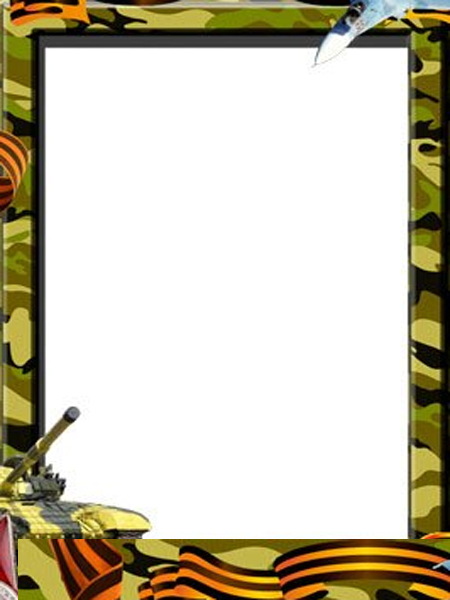 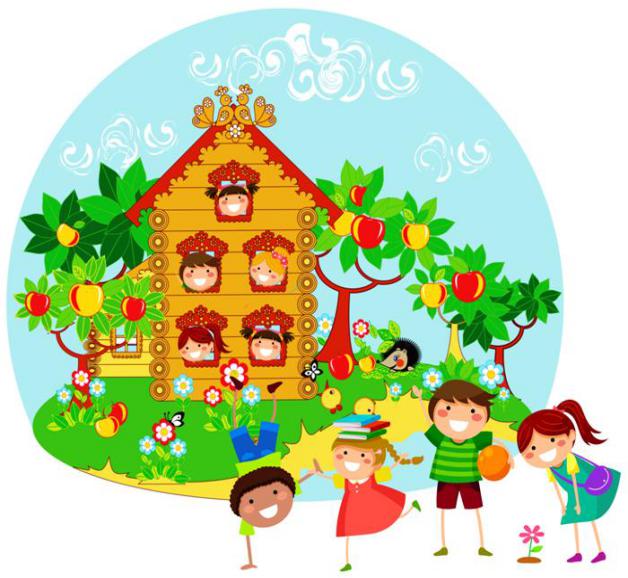 муниципальное бюджетное дошкольное образовательное учреждение                                     детский сад №16 «Теремок»           газета о жизни детей, воспитателей и родителей                                                 в детском садуДорогие наши мужчины, взрослые и совсем юные!Поздравляем вас с Днём защитника Отечества!Желаем успехов, желаем удачи,Легко отдыхать и трудиться с отдачей.Чтоб радость в судьбе вашей чаще встречалась,Чтоб всё выходило и всё получалось!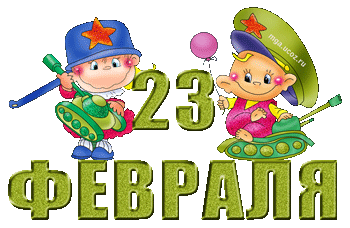 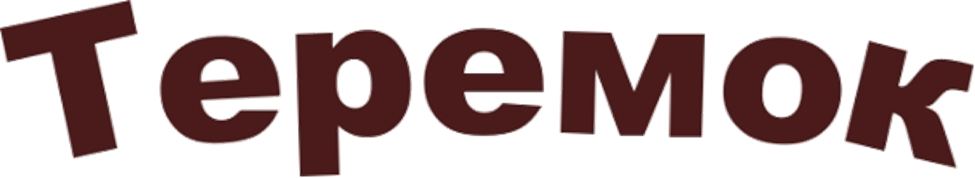 Выпуск №4(3)22 февраля в нашем «Теремке» прошёл праздник, посвящённый Дню защитника Отечества. В группах «Ягодка» и «Чебурашка» было проведено развлечение, посвящённое этому мужественному празднику.Об армии любимой
Знает стар и млад
И ей, непобедимой,
Сегодня каждый рад.
Есть в армии солдаты, 
Танкисты, моряки,
Все сильные ребята,
Им не страшны враги!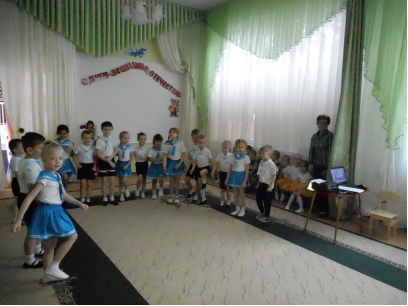 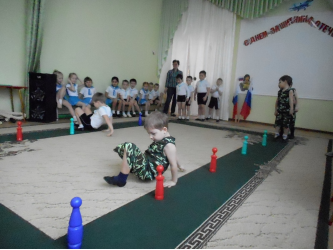 Команда отважных будущих защитников Отечества вызвала детей из параллельной группы на дружеские спортивные соревнования.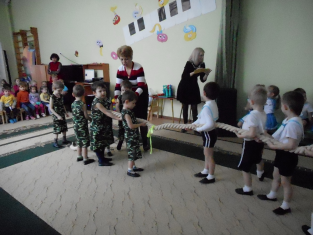 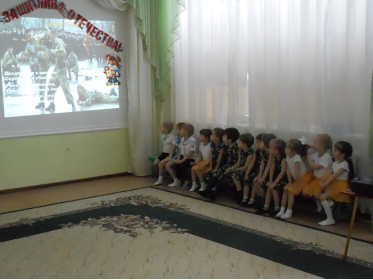 Праздник начался с презентации «День Российской армии». А в заключении дети с интересом посмотрели презентацию о видах и родах войск нашей армии. 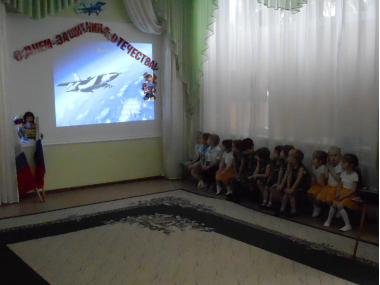 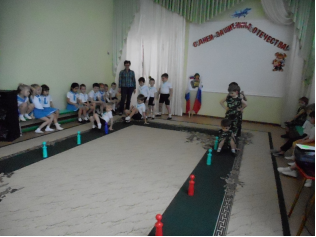 Звучали песни, посвящённые доблестным защитникам, команды состязались в ловкости, скорости и, конечно же, в смекалке.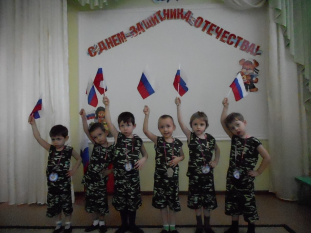 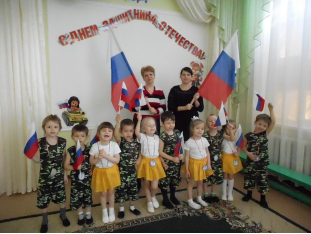 Все участники, моряки и десантники, получили заслуженные красочные медали за усердие и активность.Музыкальный руководитель Ласкова О.В. 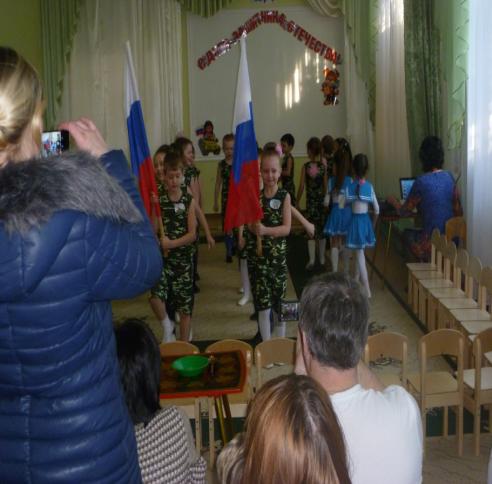 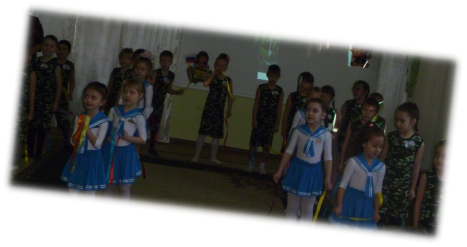 От дождика нас зонтик защищает,От ветра – кров родной,А от беды нас дедушки и папы защищают –Защитники семьи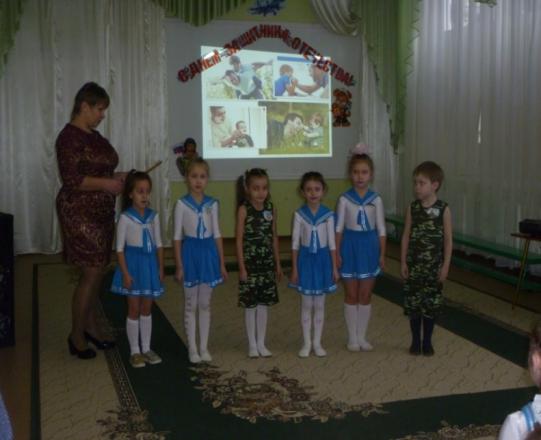  и всей страны.Их мужество в стихах мы воспеваем,О силе, ловкости мы в песнях им поём. Любовь их и заботу ощущаемИ с нетерпением с работы ждём.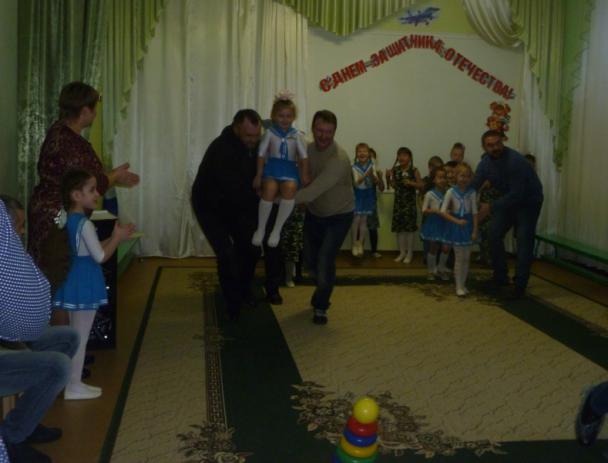 А как же здорово, когда забыв усталость,Папуля залихвацки рвётся в бой,Как настоящий «джип»  он нас катает,В разведку вместе с ним идём вдвоём.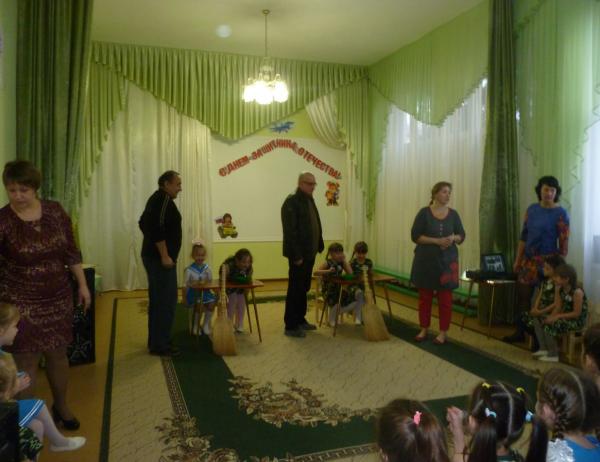 А дедушка – он лучший друг,Он знает обо всём вокруг.Он может всё: играть, кормить,И на ночь сказку сочинить. 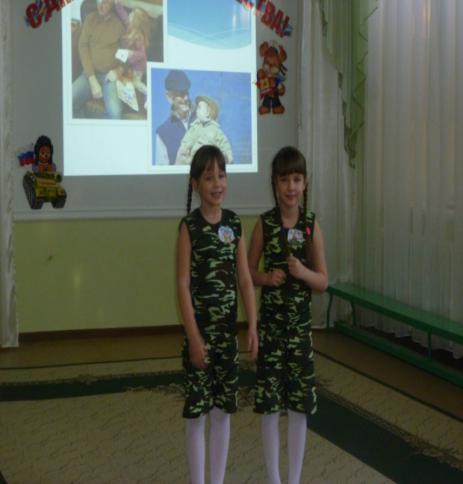 На вас похожи быть стремимся,И вами очень мы гордимся!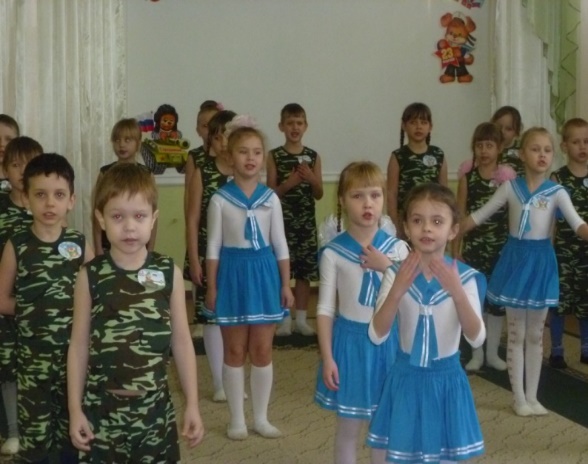 Музыкальный руководитель Резанова О.И. 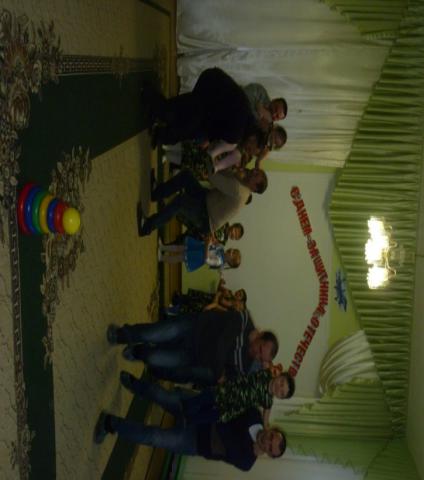 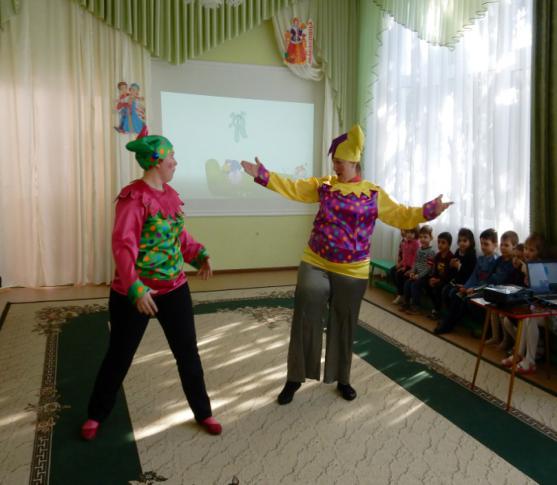 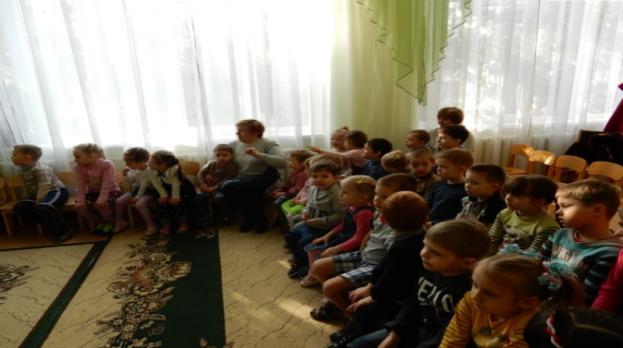 Неумолима времени река –Бегут минуты, месяцы, года.                       За летом осень, а за осенью зима…И вот уж к нам торопится красавица Весна!Всё выше солнце, как небесный блин,И Масленица торопится вместе с ним.Её мы ждём, и радостно встречаем,Гостей к себе на праздник зазываем.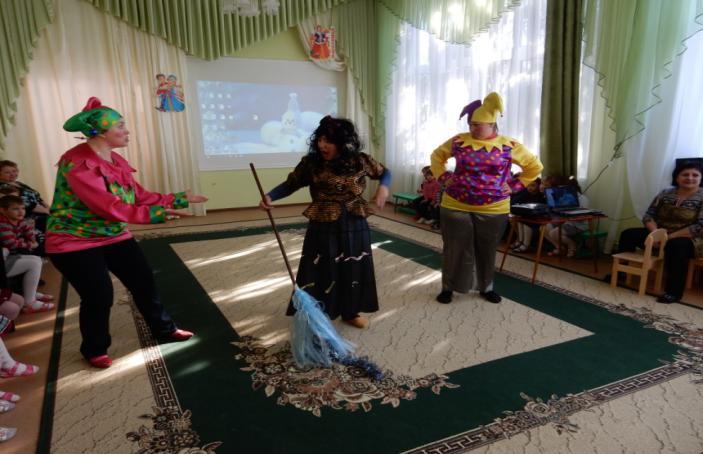 Не ждали не гадали – вот так да!Пришла к нам в гости бабушка Яга! Катала, всех кто хочет, на метле по кругу,И в гости привела свою подругу…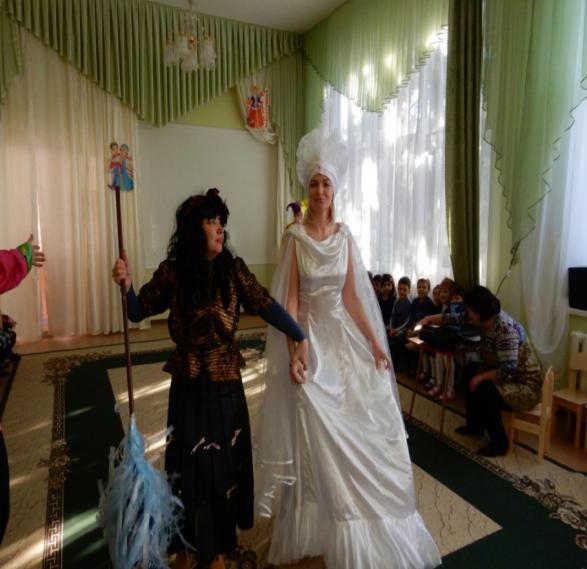 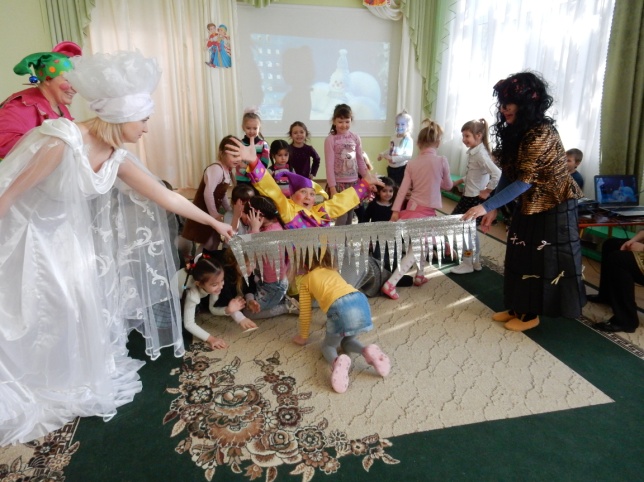 Пахнуло холодом, и вьюга вновь завыла,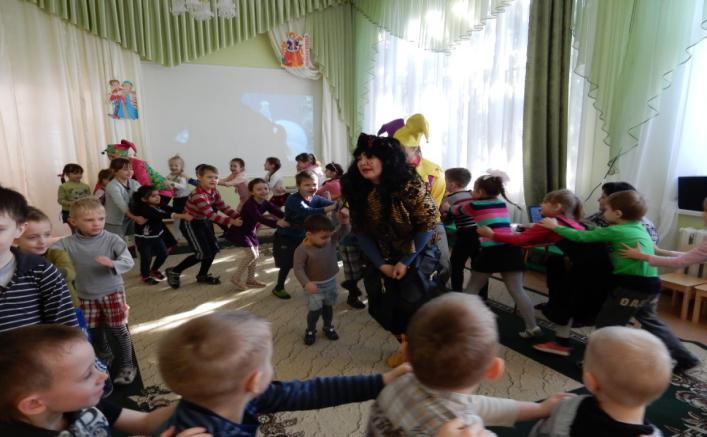 Зима Весне дорогу перегородила.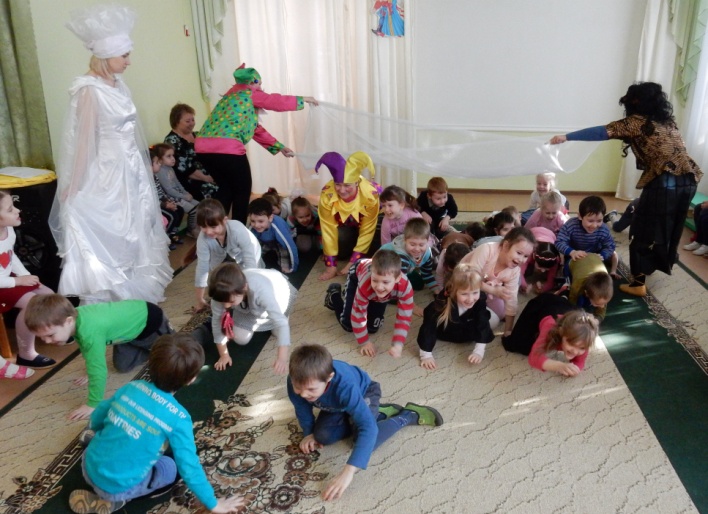 Вступили с ней мы в состязанья,Прошли все ловко испытанья.Этап последний – снежный бой,В него вступили всей гурьбой.Повержена Зима! Ура! Ура!        Ликует, веселится детвора! 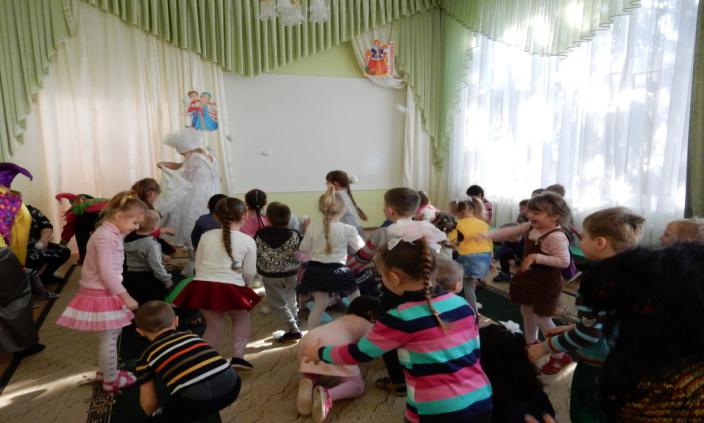 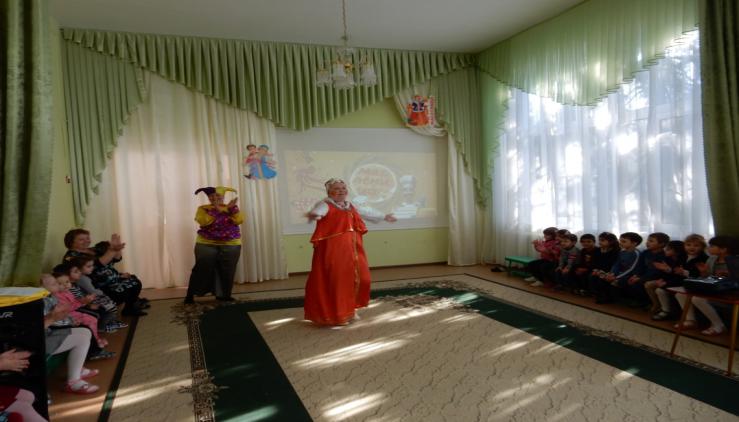 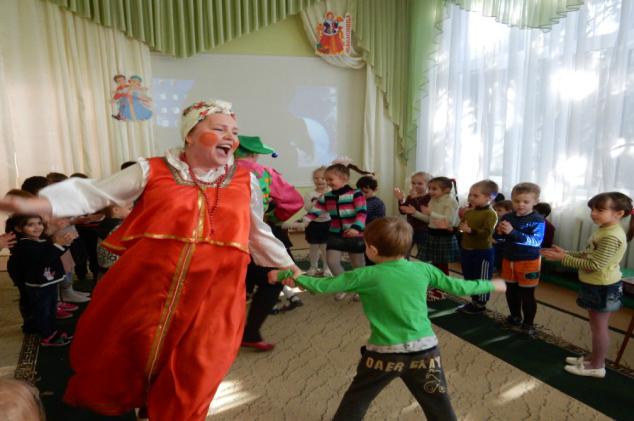 Встают все в дружный хоровод,Широкой Масленицы наступил черёд!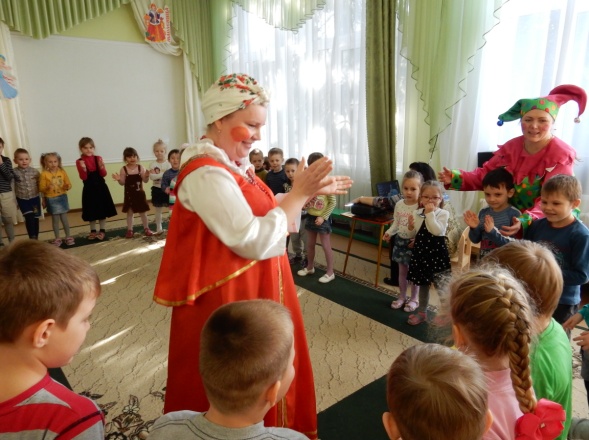 Красавица румяна веселаС подарками к нам в зал пришла.Затеи, игры, состязанья,На Масленицу хороши гулянья! 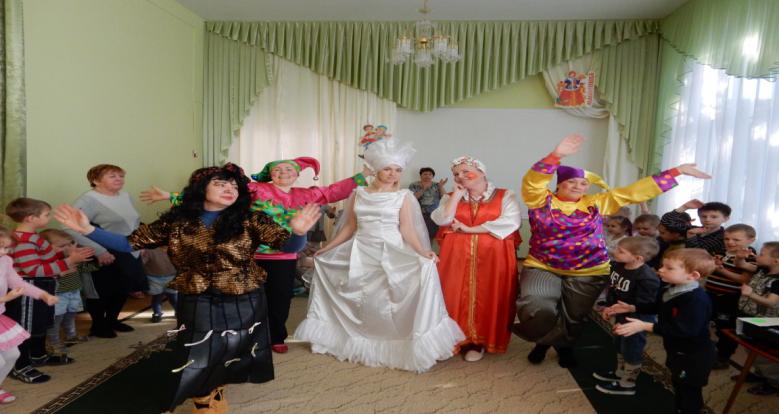 Музыкальный руководитель Резанова О.И.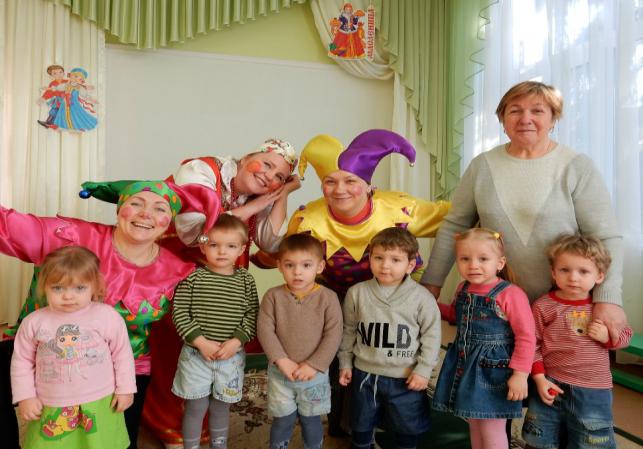 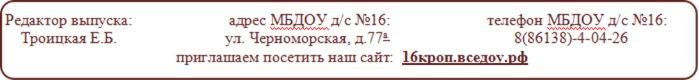 